Ficha N°5 P.M Números 11 y 12-Pasa tu dedo por el número 11, cuenta los elementos, escribe y repite escribiendo los números 11. Colorea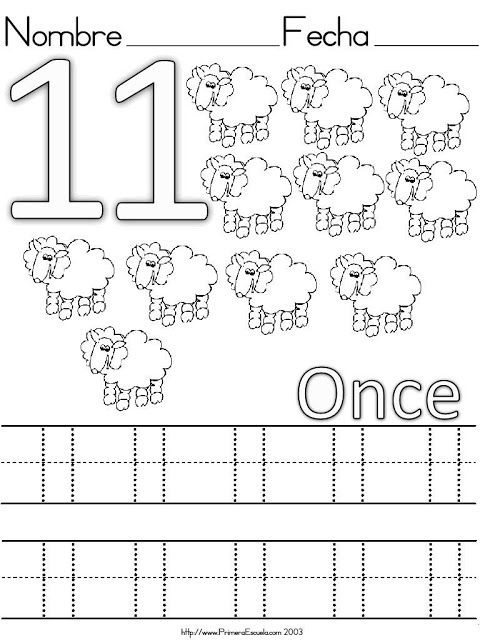 -Pasa tu dedo por el número 12, cuenta los elementos, escribe y repite escribiendo los números 12.  Colorea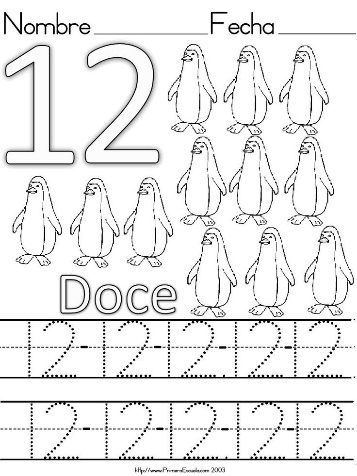 